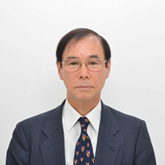 Last NameYOSHINOFirst NameNaoyukiCurrent &Former positionProfessor Emeritus, Keio University (Dept. of Economics)yoshino@econ.keio.ac.jpFormer Dean/CEO, Asian Development Bank Institute (ADBI)Professor Emeritus, Keio University (Dept. of Economics)yoshino@econ.keio.ac.jpFormer Dean/CEO, Asian Development Bank Institute (ADBI)Professor Emeritus, Keio University (Dept. of Economics)yoshino@econ.keio.ac.jpFormer Dean/CEO, Asian Development Bank Institute (ADBI)Other PositionDirector of Financial Research Center,FSA (Financial Services Agency), Government of JapanDirector of Financial Research Center,FSA (Financial Services Agency), Government of JapanDirector of Financial Research Center,FSA (Financial Services Agency), Government of JapanOther PositionAdjunct Professor, GRIPSVisiting Lecturer, University of Tokyo (Graduate School)Adjunct Professor, GRIPSVisiting Lecturer, University of Tokyo (Graduate School)Adjunct Professor, GRIPSVisiting Lecturer, University of Tokyo (Graduate School)Short BioShort BioShort BioShort BioShort BioDr. Naoyuki Yoshino is Professor Emeritus at Keio University (Economics), Tokyo, Japan and was Dean/CEO of the Asian Development Bank Institute (ADBI)(2014-2020). He served as the Lead-Chair of T20-Japan in 2019. He obtained his PhD from Johns Hopkins University under supervision of Sir Alan Walters who was chief economic advisor to Prime Minister Margaret Thatcher of UK. He received honorary doctorates from University of Goteborg (Sweden) and Matin Luther University of Halle-Wittenberg (Germany). Dr. Yoshino has been a visiting scholar at the Massachusetts Institute of Technology (United States) and a visiting professor at various universities including the University of New South Wales (Australia), Fondation Nationale des Sciences Politiques (France), and University of Gothenburg (Sweden). He has also been an assistant professor at the State University of New York at Buffalo and an economics professor at Keio University (1990-2014). Dr. Yoshino's professional career includes membership in numerous government committees. He has served as Chairperson of the Japanese Ministry of Finance's Council on Foreign Exchange as well as its Fiscal System Council (Fiscal Investment and Loan Program Section). Additionally, he has been a Board Member of the Deposit Insurance Corporation of Japan and President of the Financial System Council of the Government of Japan and President of Japan Academic Association of Financial Planning. He was named Director of the Japan Financial Services Agency's (FSA) Financial Research Center (FSA Institute, Government of Japan) in 2020 and he is also currently an Adjunct Professor at GRIPS and visiting Lecturer at University of Tokyo. He received the International Green Finance Lifetime Achievement Scientific Award from the Central Bank of Hungary which was held at Planet Budapest 2021 sustainability EXPO summit.Dr. Naoyuki Yoshino is Professor Emeritus at Keio University (Economics), Tokyo, Japan and was Dean/CEO of the Asian Development Bank Institute (ADBI)(2014-2020). He served as the Lead-Chair of T20-Japan in 2019. He obtained his PhD from Johns Hopkins University under supervision of Sir Alan Walters who was chief economic advisor to Prime Minister Margaret Thatcher of UK. He received honorary doctorates from University of Goteborg (Sweden) and Matin Luther University of Halle-Wittenberg (Germany). Dr. Yoshino has been a visiting scholar at the Massachusetts Institute of Technology (United States) and a visiting professor at various universities including the University of New South Wales (Australia), Fondation Nationale des Sciences Politiques (France), and University of Gothenburg (Sweden). He has also been an assistant professor at the State University of New York at Buffalo and an economics professor at Keio University (1990-2014). Dr. Yoshino's professional career includes membership in numerous government committees. He has served as Chairperson of the Japanese Ministry of Finance's Council on Foreign Exchange as well as its Fiscal System Council (Fiscal Investment and Loan Program Section). Additionally, he has been a Board Member of the Deposit Insurance Corporation of Japan and President of the Financial System Council of the Government of Japan and President of Japan Academic Association of Financial Planning. He was named Director of the Japan Financial Services Agency's (FSA) Financial Research Center (FSA Institute, Government of Japan) in 2020 and he is also currently an Adjunct Professor at GRIPS and visiting Lecturer at University of Tokyo. He received the International Green Finance Lifetime Achievement Scientific Award from the Central Bank of Hungary which was held at Planet Budapest 2021 sustainability EXPO summit.Dr. Naoyuki Yoshino is Professor Emeritus at Keio University (Economics), Tokyo, Japan and was Dean/CEO of the Asian Development Bank Institute (ADBI)(2014-2020). He served as the Lead-Chair of T20-Japan in 2019. He obtained his PhD from Johns Hopkins University under supervision of Sir Alan Walters who was chief economic advisor to Prime Minister Margaret Thatcher of UK. He received honorary doctorates from University of Goteborg (Sweden) and Matin Luther University of Halle-Wittenberg (Germany). Dr. Yoshino has been a visiting scholar at the Massachusetts Institute of Technology (United States) and a visiting professor at various universities including the University of New South Wales (Australia), Fondation Nationale des Sciences Politiques (France), and University of Gothenburg (Sweden). He has also been an assistant professor at the State University of New York at Buffalo and an economics professor at Keio University (1990-2014). Dr. Yoshino's professional career includes membership in numerous government committees. He has served as Chairperson of the Japanese Ministry of Finance's Council on Foreign Exchange as well as its Fiscal System Council (Fiscal Investment and Loan Program Section). Additionally, he has been a Board Member of the Deposit Insurance Corporation of Japan and President of the Financial System Council of the Government of Japan and President of Japan Academic Association of Financial Planning. He was named Director of the Japan Financial Services Agency's (FSA) Financial Research Center (FSA Institute, Government of Japan) in 2020 and he is also currently an Adjunct Professor at GRIPS and visiting Lecturer at University of Tokyo. He received the International Green Finance Lifetime Achievement Scientific Award from the Central Bank of Hungary which was held at Planet Budapest 2021 sustainability EXPO summit.Dr. Naoyuki Yoshino is Professor Emeritus at Keio University (Economics), Tokyo, Japan and was Dean/CEO of the Asian Development Bank Institute (ADBI)(2014-2020). He served as the Lead-Chair of T20-Japan in 2019. He obtained his PhD from Johns Hopkins University under supervision of Sir Alan Walters who was chief economic advisor to Prime Minister Margaret Thatcher of UK. He received honorary doctorates from University of Goteborg (Sweden) and Matin Luther University of Halle-Wittenberg (Germany). Dr. Yoshino has been a visiting scholar at the Massachusetts Institute of Technology (United States) and a visiting professor at various universities including the University of New South Wales (Australia), Fondation Nationale des Sciences Politiques (France), and University of Gothenburg (Sweden). He has also been an assistant professor at the State University of New York at Buffalo and an economics professor at Keio University (1990-2014). Dr. Yoshino's professional career includes membership in numerous government committees. He has served as Chairperson of the Japanese Ministry of Finance's Council on Foreign Exchange as well as its Fiscal System Council (Fiscal Investment and Loan Program Section). Additionally, he has been a Board Member of the Deposit Insurance Corporation of Japan and President of the Financial System Council of the Government of Japan and President of Japan Academic Association of Financial Planning. He was named Director of the Japan Financial Services Agency's (FSA) Financial Research Center (FSA Institute, Government of Japan) in 2020 and he is also currently an Adjunct Professor at GRIPS and visiting Lecturer at University of Tokyo. He received the International Green Finance Lifetime Achievement Scientific Award from the Central Bank of Hungary which was held at Planet Budapest 2021 sustainability EXPO summit.Dr. Naoyuki Yoshino is Professor Emeritus at Keio University (Economics), Tokyo, Japan and was Dean/CEO of the Asian Development Bank Institute (ADBI)(2014-2020). He served as the Lead-Chair of T20-Japan in 2019. He obtained his PhD from Johns Hopkins University under supervision of Sir Alan Walters who was chief economic advisor to Prime Minister Margaret Thatcher of UK. He received honorary doctorates from University of Goteborg (Sweden) and Matin Luther University of Halle-Wittenberg (Germany). Dr. Yoshino has been a visiting scholar at the Massachusetts Institute of Technology (United States) and a visiting professor at various universities including the University of New South Wales (Australia), Fondation Nationale des Sciences Politiques (France), and University of Gothenburg (Sweden). He has also been an assistant professor at the State University of New York at Buffalo and an economics professor at Keio University (1990-2014). Dr. Yoshino's professional career includes membership in numerous government committees. He has served as Chairperson of the Japanese Ministry of Finance's Council on Foreign Exchange as well as its Fiscal System Council (Fiscal Investment and Loan Program Section). Additionally, he has been a Board Member of the Deposit Insurance Corporation of Japan and President of the Financial System Council of the Government of Japan and President of Japan Academic Association of Financial Planning. He was named Director of the Japan Financial Services Agency's (FSA) Financial Research Center (FSA Institute, Government of Japan) in 2020 and he is also currently an Adjunct Professor at GRIPS and visiting Lecturer at University of Tokyo. He received the International Green Finance Lifetime Achievement Scientific Award from the Central Bank of Hungary which was held at Planet Budapest 2021 sustainability EXPO summit.